МУНИЦИПАЛЬНОЕ КАЗЕННОЕ УЧРЕЖДЕНИЕ КУЛЬТУРЫ«ЦЕНТРАЛЬНАЯ МЕЖПОСЕЛЕНЧЕСКАЯ БИБЛИОТЕКА»КИРОВСКАЯ ЦЕНТРАЛЬНАЯ БИБЛИОТЕКА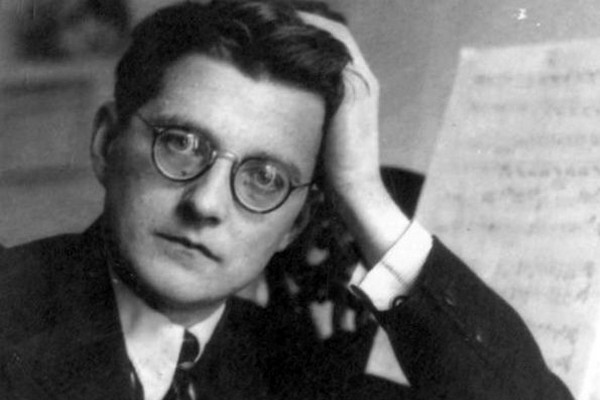 25 сентября 2016 года исполняется 110 лет со дня рождения Дмитрия Дмитриевича Шостаковича. Дмитрий Шостакович – один знаменитейших и самых исполняемых в мире композиторов XX века. Он автор симфоний, концертов, опер, балетов, оперетты, многочисленных произведений камерной музыки, музыки для кинофильмов и театральных постановок, пианист, доктор искусствоведения, педагог,  профессор. На родине получил звания народного артиста, депутата Верховного Совета, Героя Социалистического труда, стал лауреатом одной Ленинской премии, пяти Сталинских, Государственной премии СССР, РСФСР. Зарубежные награды не перечислить. Ордена, медали и почетные знаки, если бы Шостакович их носил, не уместились бы на груди. Выходили марки с его портретом…Кажется, обласкан был властями как никто другой. Но был также преследуем и злобно травим – как немногие. Исполнение его Седьмой «Ленинградская» симфония осталась в летописи Великой Отечественной войны как свидетельство несокрушимого русского духа. Прошло много лет, а симфония по сей день актуальна. 21 августа 2008 года в развалинах города Цхинвала в Южной Осетии оркестр Мариинского театра под руководством Валерия Гергиева исполнил первую часть Седьмой симфонии. Прямая трансляция, организованная по многим российским и зарубежным каналам и радиостанциям, подчеркнула параллель между военным конфликтом и Великой Отечественной войной. А 5 мая 2016 года героическая симфония звучала в руинах древнего амфитеатра сирийской пальмиры. Связь времен продолжается…Предлагаем вашему вниманию рекомендательный список литературы о Д.Д. Шостаковиче, в котором представлены ранее изданные книги о композиторе и последние публикации из газет и журналов. Предназначен для всех любителей музыки и ценителей творчества композитора. Материал расположен в алфавите авторов.Белоненко, А. Шостакович и Свиридов: к истории взаимоотношений/Александр Белоненко//Наш современник.-2016.-№ 1.-с.238-268.Монументальная статья директора Свиридовского института, племянника Г.В. Свиридова А.С. Белоненко. Рассказывает о непростых отношениях двух великих композиторов – Георгия Свиридова и Дмитрия Шостаковича. После окончания Центрального музыкального техникума в Ленинграде в 1936 году Свиридов поступил в Ленинградскую консерваторию. В Союзе композиторов Свиридову посоветовали обратиться к Дмитрию Дмитриевичу Шостаковичу, который стал для юного Свиридова не просто преподавателем по специальности, а Учителем с большой буквы. Свиридову он служил образцом во всем - в его музыкальных вкусах, в отношениях с людьми, в манере поведения, в ведении своих дел. Не говорю уже о том, что Свиридов прошел шостаковическую школу и был во многом обязан этой школе выучкой, мастерством, воспитанием слуха.Но мало кто знает, что в 1940 году Свиридов уходит из класса Шостаковича, так и не закончив консерваторию. Камнем преткновения стали шесть песен на слова А. Прокофьева, которые Свиридов принес в класс и получил за них не просто плохую оценку, а строгий выговор, что было не совсем обычно для всегда деликатного со своими учениками Дмитрия Дмитриевича. Молодой Свиридов, человек самолюбивый и вспыльчивый, не сдержался, ушел с урока и в класс уже не вернулся. Как далее складывались отношения двух великих композиторов – учителя и ученика – рассказывает племянник Свиридова А. Белоненко.Зубкова, А. Творец созвучий/Алла Зубкова//Смена.-2015.-№10.-с.16-32Война. Ленинградцы переживают самые трагические месяцы морозной блокадной зимы 1941-1942 годов: голод, холод, интенсивные обстрелы и бомбежки, пожарища, разрушения.В июле 1941 года газеты многих стран обошла фотография, запечатлевшая Д. Д. Шостаковича в комбинезоне и шлеме пожарного на крыше ленинградского оперного театра. Увидев это фото, один американский миллионер, страстный любитель музыки, заявил: «Если в России не хватает людей для тушения зажигательных бомб, я готов направить туда за свой счет высокопрофессиональную пожарную команду в обмен на Шостаковича». Именно в это время рождалось величайшее музыкальное произведение, в котором композитор поведал миру о славе Ленинграда, о мужестве его защитников, о единстве всей страны. 9 августа 1942 года на 355-й день ленинградской блокады состоялась премьера Седьмой симфонии Д. Шостаковича, которую назвали «симфонией всепобеждающего мужества». Отдельная история о мужестве музыкантов, исполнивших эту симфонию: истощенных, ослабленных, голодных…И если бы не Карл Ильич Элиасберг, дирижер, не его напористый, героический характер, никакого оркестра, никакой симфонии в Ленинграде не было бы. Замечательному композитору выпало счастье при жизни познать мировую славу, услышать о себе определение – гений, и стать признанным классиком в одном ряду с Моцартом, Бетховеном и Чайковским.Михеева, А. Жизнь Дмитрия Шостаковича. - М.: ТЕРРА, 1997.-386 с.Предлагаемая вниманию читателей книга рассчитана на самый широкий круг читателей – любителей музыки. Сверхзадачей автора было – рассказать  о том, о чем другой рассказать не может. Хотя использованы и многие широко известные публикации, появившиеся в последнее время, но главное для автора – показать  становление Д. Шостаковича как человека и музыканта после 1953 года. Тогда на гребне общественных изменений в стране прозвучали впервые Десятая симфония и Первый концерт для скрипки Шостаковича, открылась возможность исполнения цикла «Из еврейской народной поэзии» и других творений композитора. Современники еще не могли полностью осознать, что несла в себе музыка Шостаковича, но умы и сердца были раскрыты навстречу ей. 	Далее предметом изучения автора стали произведения Густава Малера, удивительного композитора, всю жизнь писавшего о горестях и надеждах человечества и чья музыка во многом повлияла на Шостаковича. Решающую роль в этом сыграл самый близкий друг композитора Иван Иванович Соллертинский, раскрывший для Дмитрия Дмитриевича всю глубину музыки Миллера.Роузберри, Э. Шостакович: иллюстрированные биографии великих музыкантов/Эрик Роузбери: пер. с англ. - «Урал LTD».-1999.-212 с.Д. Шостакович – величайший композитор двадцатого столетия. Его верность Советской России никогда не подвергалась сомнению, но его творчество не укладывалось в официальные рамки. И, отказываясь идти на компромиссы в искусстве, он не раз попадал в опалу. Автор книг  пользовался источниками информации как на русском, так и на английском языке. О симфониях, струнных квартетах, мелодиях для фильмов и других произведениях композитора впервые рассказано на фоне общественно-политической обстановки, в которых они создавались. В книге использованы многочисленные иллюстрации и документы – от произведений литературы, искусства и кино до семейных архивов, писем и воспоминаний людей, близко знавших Шостаковича. Эрик Роузберри работал музыкальным режиссером на Би-Би-Си и преподавателем музыки в Сассекском университете, написал биографии Бетховена и Моцарта, много статей для любителей музыкиХарламова, Р. Дмитрий Шостакович: «Искусство разрушает тишину»/Римма Харламова// Тайны и преступления.-2016-№4.-с. 46-52.Дмитрий Шостакович – один из самых исполняемых в мире композиторов  20 в. О его родословной, начале музыкальной деятельности и первых успехах, создании Седьмой «Ленинградской симфонии» и опале, о личной жизни и создании музыки для кино рассказывается в статье. Но главное сказал о Дмитрии Шостаковиче его сын Максим: « У меня такое ощущение, что музыку создает Бог, а великие композиторы – это пророки. Они записывают уже сочиненную Богом музыку»